Progressive High SchoolSupplement to the 2012-2013 Student/Parent Handbook1555 Independence Blvd.Missouri City, TX 77489Phone:  281-634-2900  ●  Fax:  281-634-2913Attendance Office: 281-634-8566                                              Mike McKie                  Trevor Lemon	         Joe Freilich                                            Superintendent	Principal	Assistant Principal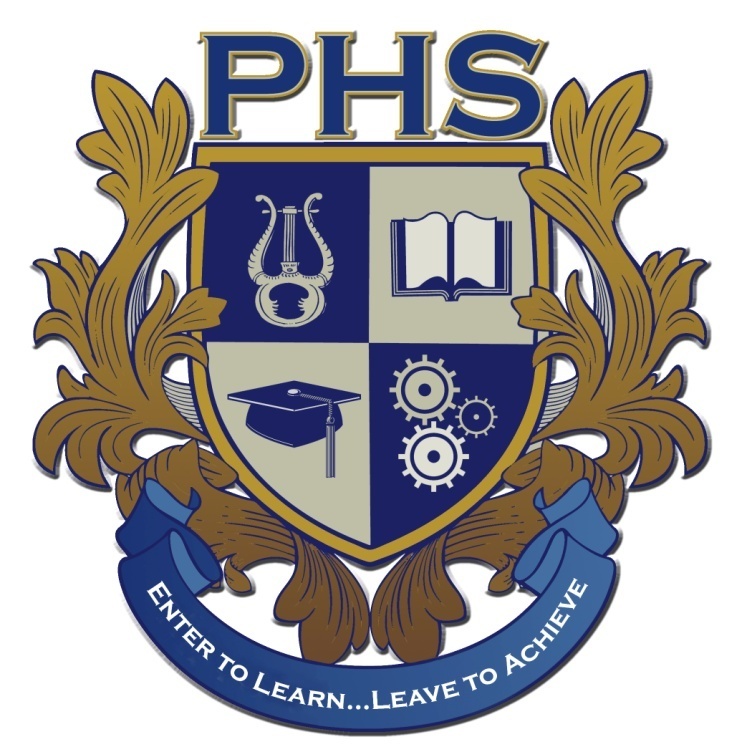 ~ENTER TO LEARN…LEAVE TO ACHIEVE~Fort Bend I.S.D. VisionFort Bend I.S.D. – The school system of choice to prepare our community for a global tomorrow.Fort Bend ISD MissionFort Bend I.S.D. provides an environment for each student 		to acquire knowledge, develop skills, and build character 			to lead a productive and responsible life.PROGRESSIVE HIGH SCHOOLProgressive High School MissionIt is the mission of Progressive High School to provide our students asecond opportunity to achieve academic success and personal growth.We will provide relevant instruction and the positive and supportiveatmosphere necessary to address the unique needs of our students.Progressive High School VisionProgressive High School will be a community of actively involved, motivated learners. It will be a school in which every student feels pride, respect, and a sense of belonging.  Our goal is for all students to be successful, and all individuals will work together toward a standard of academic excellence.ACCELERATED PROGRAMProgressive High School is an accelerated learning academy.  Students are able to earn credit at a faster pace than they would be able to in a more traditional school setting.  The school curriculum is designed using the accelerated block schedule model which consists of four classes plus an optional 5th block class for seniors only.  Most students will be generally enrolled in four classes per day and are expected to complete classes every nine weeks, or quarter.  Students must be enrolled a minimum of two class periods per day to maintain enrollment.  It is important to note that the PHS quarter is equivalent to the traditional campuses’ 18 week semester.  In order to maintain good standing and be eligible for re-acceptance at PHS the following semester, students are expected to earn credit in every class taken.  There are two quarters per semester, giving a total of four quarters per school year, from August through May.ATTENDANCE – 281-634-8566Parents or guardians are required to call the school no later than 7:30 a.m. each day of the student’s absence unless previous notification has been given to the school.  When no notification is made, the student will be considered truant and disciplinary action will be taken.  A written note from the parent/guardian is due no later than two days following an absence stating the parent/guardians name with phone number, the student’s name, and the reason for the absence.  On the third day, the absence will become unexcused.Per FBISD policy, a student may not be given credit for a class unless the student is in attendance for at least 90% of the time in which the student is enrolled in a class for credit.  Students not in compliance must make up time so that they are in compliance with the 90% attendance requirement to receive credit for the course.  Students who have not made up the time by the end of the quarter will not receive credit, even if they have passed the class.  Students may appeal to the Attendance Committee if they fail to receive credit for a class due to attendance if they feel there were extenuating circumstances that led to the absences that could not have been avoided or made up.  Note: A student may only appeal to the Attendance Committee once per 18 week semester.  Once a student is over 20 minutes late to a particular class, he or she will be considered absent for that class and all of the above will apply.Failure to Meet Minimum Attendance RequirementsIf you fail to meet the minimum attendance requirements, the following consequences are listed below:Your parent(s) will be sent a letter notifying them of your failure to attend, and appropriate disciplinary action will be taken.Failure to Attend School will cause charges (truancy) to be filed against you if you are 18 years or younger.  You are not exempt from compulsory attendance laws until the end of the semester after you turn 18.  (You are subject to withdrawal from Progressive if you do not meet attendance requirements.)You may not be able to complete your classes by the end of the nine-week quarter and will not be able to earn credit.A student with repeated, confirmed discipline referrals to the Principal’s Office, is subject to having to make-up time toward his/her class attendance requirements. Arriving Late to SchoolAt 7:50 a.m. all students are released to class.  At the ringing of the 8:00 a.m. tardy bell all teachers will close their classrooms.  Students not in class will report to the attendance office in the front reception area to receive a tardy pass.  Consequences for tardies: 3rd=Student conference with administrator and parent notified by phone/warning4th=Student conference with administrator and parent notified by phone/five days lunch detention5th=Student conference at school with administrator and eight days lunch detention6th=Student/parent conference with administrator and 4 hour Saturday detention assigned7th=Further disciplinary action will be assignedSTUDENT ID BADGESPHS students will receive one PHS ID badge free of charge.  The PHS ID badge must be worn daily during school hours and after hours when in the PHS building.  The PHS ID badge must be worn in front above the waist and be visible.  ID badges are not to be defaced or modified (no stickers, drawing, etc.)  Students will be charged $5 to replace lost or damaged/defaced ID badges.   Students without their PHS ID badge must report to the attendance office for a temporary ID to wear during school hours.  A temporary ID for the day will be issued for a fee of $2.50 and will be accessed each time a temporary ID is issued.  Students that do not pay the fee by the end of that school day will be assigned a Saturday detention the following day.  Fees collected will be deposited to the Student Activity Fund to benefit the students.CLOSED CAMPUS / CAMPUS ENTRY AND EXITONCE STUDENTS ARRIVE ON THE SCHOOL GROUNDS (BUILDING AND PARKING LOT), THEY ARE NOT PERMITTED TO LEAVE THE CAMPUS WITHOUT PROPER AUTHORIZATION.  Students violating this rule will be assigned a disciplinary penalty.  The intent is to prevent non-students from coming onto the facility and endangering students and staff.  Students are to use the front entrance doors only for entry and exit and are not to use any other doors, except for emergency evacuation/re-entry.Once students leave the campus grounds after school ends, they are not permitted back on campus unless they are enrolled in the Evening School Program.  Students that violate this policy will be disciplined accordingly.Once students arrive on campus, they are not allowed to leave the campus without permission from an administrator.  This includes leaving campus to go to Burger King, Walgreens, etc.Students attending PHS are no longer allowed on other Fort Bend ISD campuses (including their home campus) unless they check in with the office as a visitor or they are attending school sponsored events open to the public.  PHS students that are caught on other Fort Bend ISD campuses will be considered trespassing and could be assigned discipline which may include a citation from the police.FOOD SERVICESIn order to comply with the Child Nutrition Department, students may not consume food or snacks from competing restaurants or stores during breakfast and lunch times while the Child Nutrition Department is serving breakfast and/or lunch.  Exceptions may be made on special occasions with prior permission of an administrator.  Food and drinks are allowed only in the commons.  Only water in the original container is allowed in the classrooms at any time.WITHDRAWING FROM SCHOOLA student who officially ceases to be enrolled in school before the end of the school year is said to be “withdrawn.”  A student may be withdrawn only by the parent, guardian, or adult having power of attorney over the student.  It is desirable that a parent or guardian withdraw their child at the end of the school day.  For students 18 years old or older, if an adult was required to be in attendance at the student-parent orientation, that adult is required to request the student’s withdrawal papers unless other arrangements are made with an administrator.REPORT CARDS AND PROGRESS REPORTSWritten communication of a student’s achievement is reported through progress reports on a three-weeks’ basis.  Report cards are issued only at the end of each 18 week semester.  Personal Timeline Conferences are also held every three weeks between each student and teacher, so that the student always knows his or her status (e.g. attendance and academic progress).  Parents are encouraged to contact the teacher via email or phone (after 2:30 p.m.) when necessary.  GRADING POLICIESModule and Traditional ClassesThe majority of core classes (Social Studies, Science, ELA, and Mathematics) are taught using competency-based modules.  Both module and traditional class grades are computed as follows:Year-long courses (e.g. English 3A and 3B), will be taught in eighteen weeks.  Each section will be taught in a nine-week quarter.A single semester course (e.g. Economics) will be taught in a nine-week quarter.The average of all daily and major grades must be 70 or higher in order to receive credit for a class.  A student must make a grade of 70 or higher on each module exam before continuing to the next module.  If a student receives less than an 70 on a module exam, the student will be allowed to review and re-test to receive a 70 or higher before being allowed to move on to the next module. Semester averaging will be used (per district guidelines) for year-long courses.If a student fails to earn a credit in a year-long course, the student will have to repeat the entire course.If a student fails to earn credit in a single subject course, the student will have to repeat that subject.All graded assignments and make-up time for the course must be completed prior to the last week of the nine-week quarter.There is no extension of time for a student that fails to meet the academic or attendance requirements of a class.															Note: If a student fails to meet the 90% attendance required, no credit will be awarded.FINAL EXAMSAll students must take a final exam for each course section during the last week of the nine-week quarter.The final exam grade counts 15% of the course section grade.  If a student is absent during a scheduled final exam date, the student or parent/guardian must contact an administrator to schedule an alternate test date.CREDIT RECOVERYStudents (Seniors and Juniors with fifteen credits or more) are eligible to request a credit recovery class (Compass Learning) from their counselor.  These courses may be to obtain original or remedial credit. This will be determined on a case-by-case basis.  Note regarding 5th block classes:  5th block classes are only available to seniors with the approval of the Principal.  Only one 5th block class is allowed per nine weeks.FINAL EXAMS EXEMPTION CRITERIA Tenth grade exemptions (fourth quarter only) – English, Math, Science, and Social Studies exams only.  Must meet minimum standard (2100 scale score) on all sections of TAKS tests and have minimum grade of 80 or above in the applicable courses.  No more than 3 tardies and 3 absences in each class for the fourth quarter.  Must attend exempted classes on the test day to receive exemptions.  No removals to DAEP/JJAEP and no outstanding fees or fines.PHS – Not eligible in March (end of 3rd quarter)Eleventh grade exemptions (third and fourth quarter only) – Eligible to receive exemptions in all courses.  Must meet minimum standard (2100 scale score) on all sections of exit level TAKS tests and have minimum grade of 80 or above in the applicable courses.  No more than 3 tardies in each class for the nine weeks.  No more than 3 absences in each class during the spring semester.  Must attend exempted classes on the test day to receive exemptions.  No removals to DAEP/JJAEP and no outstanding fees or fines.PHS – Eligible in March and June if EXIT Level TAKS has been previously passedTwelfth grade exemptions (third and fourth quarter only) – Eligible to receive exemptions in all courses.  Must meet minimum standard (2100 scale score) on all sections of exit level TAKS tests and have minimum grade of 80 or above in the applicable courses.  No more than 3 tardies in each class for the nine weeks.  No more than 3 absences in each class during the spring semester.  Must attend exempted classes on the test day to receive exemptions.  No removals to DAEP/JJAEP and no outstanding fees or fines.  	PHS – Eligible in March and June if EXIT Level TAKS has been previously passedNote:  Students eligible for exemptions may take final exams to improve their semester average.  This is optional and initiated by the student or parent.  Fourth quarter exemptions are contingent upon receipt of TAKS scores from the Texas Education Agency prior to final exams.  Absences in school-sponsored activities or due to death in the immediate family are not counted in assessing eligibility for exemptions.  Three tardies equal one absence (for semester exam exemption purposes only).  Students suspended from school the 4th quarter are not eligible for exemptions in any class.PHS exceptions to the district exemption policy are:Exempt students must be in attendance for each of their classes during final exam days or they will lose their exemptions in all classes.  Students are required to be enrolled by the fourth day of the semester in which they begin classes to be eligible for exemptions. FAILURE IS NOT AN OPTIONAART (Academic Attendance Recovery Time) will be assigned to students that fall behind in their academics or attendance (on 3rd absence and thereafter).  AART can be assigned during lunch or during fifth block as deemed appropriate by the teacher.  Students/parents are responsible for making transportation arrangements necessary to allow the student to attend AART assigned during fifth block as FBISD does not provide transportation home.  AART is not assigned by the teacher as a detention, it is an intervention designed to help the student.  To avoid assignment to AART, students must stay current in their academics and make up absences as necessary.  Students attending AART during lunch cannot buy food in the commons, but can bring food from home as they must report directly to AART following second block.  DRESS AND GROOMINGPHS strictly enforces the district dress code and requires a HIGH STANDARD for student dress and appearance. All StudentsNo grills in the mouthNo visible tattoosNo piercings of any kind anywhere on the faceNo heavy medallions or necklacesNo glovesNo sharp or spiked jewelryNo Mohawk hairstylesNo cut in hairstyles or wording or symbols in hairNo hair colors – purple, orange, etc. which draw undue attention to the studentNo clothing with symbols, wording or inferences about gangs, drugs, sex or alcoholNo holes or rips in clothingNo house shoes or slippersNo clothing that is transparent enough to clearly reveal undergarments regardless of color of undergarmentsNo hats, scarves, or “do rags”Jogging suits with matching tops and bottoms may be worn, but again, all shirts must be tucked in underneathJogging suits cannot be excessively baggy or excessively tightNo pajamasNo sleeveless shirtsMalesNo colored nail polishNo lipstick or lip coloring – black or otherwiseAll trousers and jeans must be belted and worn at the waistThe waist strings must be tied on jogging pants, basketball style shorts, etc. to ensure no saggingAll shirts, of any length must be tucked in regardless whether a sweater, jacket, or other outer garment is worn over the shirtNo male facial hair, males must be clean shaven dailyFemalesNo dresses, skirts, or skorts shorter than 3 inches above the kneeNo shirts, blouses, or tops showing bra straps or cleavage including when the student bends overNo Spaghetti strap topsAll shirts, blouses, or tops must be of sufficient length to cover waist and midriff and not ride up when the student movesNo leggings or jeggings, unless worn under a dress or skirt of the appropriate lengthNo excessively tight-fitting garments, including pants, jeans, skirts, gym cloths, etc. may be wornNote:  A student who repeatedly violates the dress code will be denied the privilege of wearing a specific style of garment.  For example, if a student repeatedly wears shorts that are not in compliance with the dress code, he/she will be denied the privilege of wearing shorts to PHS.  BACKPACKS AND SPORT BAGSBackpacks, book bags, and sports bags may not be taken into classroom areas (except during fifth block).  Students who choose to bring a backpack, book bag, or sports bag must store it daily in the storage bins located in the Backpack Room.  Backpack purses worn on the back or shoulder will still be considered a backpack and therefore must be stored in the Backpack Room.  The privilege of carrying a backpack or sports bag may be revoked at the discretion of the principal if rules are not followed.  Students may access their bags for book changes before and after lunch and after school.  All bags must be taken home every night and cannot be left at PHS.  Books, class materials, sweaters, and other personal items must be kept in a bag that closes.  Students may not leave any items out in the open when using a storage bin; they must be inside a backpack, sports bag, etc.  Large purses used to carry books or binders will not be allowed.  Students with book bags will be sent to the front office.ELECTRONIC DEVICES (MP3 Players, CD Players, Cell phones, etc.)Students are not permitted to possess such items as telecommunications devices with text messaging, pagers, radios, CD players, tape recorders, camcorders, DVD players, cameras, or electronic devices or games at school, unless prior permission has been obtained from the principal.  However, if such items are brought to the school, the school or District will not be responsible if the items are lost, stolen, or damaged.  Without such permission, teachers will collect the item and turn it in to the principal’s office.  Electronic devices must remain turned off and out of sight during the instructional day, including during all testing.1st & 2nd offense –The cell phone will be returned to the parent/legal guardian after a 24-hour period.  There will be a $15 fee due at the time the device is picked up.  CASH OR MONEY ORDER ONLY!  3rd offense –There will be a $15 fee due and the cell phone will be returned at the end of the 18-week semester.  CASH OR MONEY ORDER ONLY!  (All proceeds go to the Student Activity Fund)HALL PASSEach student will be issued a hall pass completed by the teacher, which must be carried visibly at all times when out of the classroom.  Before leaving the classroom, the hall pass must be filled out completely and signed by the teacher.Any student who is out of the classroom without a hall pass or fails to have it in clear view, will be subject to disciplinary action such as revocation of hall pass privileges.SCHOOL BUSESStudents who ride the shuttle bus from their home school to PHS must wait for the bus only in the area designated at the home campus.  No PHS student should be in any other area on that campus.  In the event there is inclement weather, a special area will be assigned for that purpose.  A PHS student who does not comply with these expectations will be considered trespassing and disciplinary action may be taken.If there is a need for a PHS student to be on their home campus for any reason other than to ride the shuttle bus, prior permission must be obtained from both home campus personnel and the PHS principal.CAR PERMITSDriving to school is a privilege that is extended to mature and responsible students.  As such, the following rules will be administered and followed.  Any violation of these rules or state law will result in one or all of the following:Disciplinary Action including revocation of your parking privilege.Citation in the amount of $45.00 will be issued.Booting with a $45.00 removal fee payable before removal.Vehicle will be towed away at owner’s expense.Students wanting to park at PHS must complete an application.  Permits are $35.00 (CASH ONLY).  There is no pro-rated fee for parking regardless of when the student enrolls at PHS.  Only one permit will be issued per student.  Replacement permits will cost $20.00.  Decals are assigned to a single vehicle and cannot be transferred to another car.OTHER REQUIREMENTS:Valid Texas Driver’s License (no permits accepted)Proof of Insurance (must show student name as insured driver)No outstanding  fines/feesEvery vehicle parked in the student designated parking area must display a valid parking permit affixed on the lower passenger side front windshield.  Motorcycles must display the parking permit on the back fender above the license plate.In order to park at PHS, students must properly display a valid permit on the lower passenger side front windshield.Students may only park in the designated student parking area in front of PHS.  Students parked anywhere else on campus without written approval from a building principal will be penalized by any or all of the above consequences.Drive no faster than 10 miles per hour in the parking lot.No loud music or other loud noises that distract are allowed.Must obey all laws set forth by the State of Texas as well as the rules and regulations set forth by Fort Bend ISD and PHS.Understand that if you’re driving or the presence of your vehicle causes a problem, you will forfeit your driving privileges.Understand that PHS or the Fort Bend ISD Police Department does not jump start or unlock vehicle.Understand that if the occupants of your vehicle cause a problem, your parking permit may be revoked.Understand that if officials of the school district have reason to believe you have something in the vehicle that is a violation of the law or Fort Bend ISD Board policy, you may be requested to open your vehicle for a search by a school official.Immediately upon arriving at school, you must exit your vehicle and enter the building. There will be no loitering in the student parking lot.Upon arrival at PHS, you may not go to your vehicle or leave campus without a proper pass from the office.The student must register any substitute vehicle (other than the one registered with PHS) parked on school premises with the office.  A temporary permit will be issued and displayed while the vehicle is parked on school property.Student parking privileges may be suspended for a time period or revoked for failure to comply with the Rules for Student Drivers.  Citations may be issued to students that drive illegally.REAPPLYING TO PHSAll students who wish to continue at PHS must reapply each 18 week semester.  Each student’s progress is reviewed in the areas of attendance, behavior, punctuality, credits earned, and effort.  A student who does not meet acceptable eligibility requirements will be required to return to their home school. Students are allowed only two and a half years maximum attendance at PHS.DIPLOMA EXPECTATIONSStudents must meet all graduation requirements within two and a half years of entry.  A minimum of eight classes per semester must be completed with a passing grade in order to maintain good standing unless waived by the principal.  DAILY SCHEDULEStudents have the opportunity to attend classes from 8:00 a.m. to 3:20 p.m. daily.  Upon arriving to school, students are to enter the building and go immediately to the Commons.  Students are released from the Commons at 7:50 a.m.  School ends at 2:00 p.m.  Bus riders that attend Austin, Bush, or Travis High Schools will be dismissed at 1:45 p.m. and have 6 minutes to reach their bus for departure.  Otherwise, school buses depart at 2:06 p.m.  Classes are scheduled as follows:Monday – Friday						Advisory Schedule1st Block	8:00-9:20	80 minutes			1st Block	8:00-9:10	70 minutes2nd Block	9:20-10:40	80 minutes			Advisory	9:10-9:50	40 minutesDaily Announcements	9:25					2nd Block	9:50-11:00	70 minutes1st Lunch	10:40-11:15	35 minutes			Daily Announcements  9:503rd Block	11:15-12:40	80 minutes			1st Lunch	11:00-11:35	35 minutes2nd Lunch – Split Block					3rd Block	11:35-12:50	75 minutes3rd Block	10:40-11:25	45 minutes			2nd Lunch – Split Block2nd Lunch	11:25-12:00	35 minutes	                    	3rd Block	11:00-11:45	45 Minutes3rd Block	12:00-12:40	40 Minutes	              	2nd Lunch	11:45-12:20	35 minutes4th Block	12:40-2:00	80 minutes			3rd Block	12:20-12:50	30 minutes4th Block	12:50-2:00	70 minutesThe daily schedule will be modified to accommodate advisory periods and exploratory days.  Students are expected to be in attendance during advisory periods and exploratory days and will be considered truant from school if the attendance policies are not followed.  Disciplinary action will be taken if this occurs.AFTER SCHOOL ACTIVITIESAfter school activities are held during FIFTH BLOCK. After school activities include: tutorials, Academic and Attendance Recovery Time (AART), and detention.  Students that stay for after school (FIFTH BLOCK) activities must exit the school with all their belonging (including pack packs) at the 2:00 p.m. dismissal bell.  Students are allowed back into the building at the 2:15 p.m. activities bell.  The tardy bell will ring at 2:20 p.m.  Students must be in class by the 2:20 p.m. bell or leave the building.  Students are not allowed to bring food or drinks into the building other than water in the original container.Doors will open at 2:15 p.m. for after school activities.Fifth block and after school activities are from 2:20 to 3:20 p.m.Teachers will close doors at 2:20 p.m.  Students not in a classroom must leave the building.Student attendance must be for the entire time.  No part-time attendance is allowed.  Students will not receive credit for attendance who do not serve the entire time with the teacher.  Students should not be allowed out of the room during after school activities.There should be no student going from room to room to see different teachers.No food or drink, other than water in the original container, is allowed in the building.Students are to go to the restroom and water fountain before 2:20 p.m.  If there’s an emergency, the teacher must give the student a hall pass.No student should be loitering in the classroom doing nothing, playing around, or disturbing other students.Students are permitted to bring book bags to the classroom during this time.  CORE COURSE SELECTIONSENGLISH					SOCIAL STUDIESEnglish I					 HistoryEnglish II					GovernmentEnglish III					EconomicsEnglish IV					World GeographyCommunication Applications			World HistorySCIENCE					MATHBiology						Algebra IIntegrated Physics & Chemistry (IPC)		Algebra IIHealth						GeometryChemistry					Mathematical Modules & ApplicationsChem-Com 					Pre-CalculusPhysicsELECTIVESArt I, Drawing, & Painting			PsychologySpanish I & II					Business EducationConsumer & Family Economics			Record KeepingCO-OP						Business & Consumer LawIndividual & Family Life 			Business Computer Information SystemPreparation for Parenting			Introduction to BusinessInterior Design					Child DevelopmentNutrition & Food Science			SociologyFood Science Technology			SewingRead 180*Note: Since PHS schedules classes to meet the needs of the students, some classes may not be offered each semester or not at all.Note: Academic Intervention classes may be assigned to students based on the needs of the student or scheduling issues. ACKNOWLEDGMENT OF RECEIPT OFTHE  SUPPLEMENT TO THE 2012-2013 FORT BEND ISDSTUDENT-PARENT HANDBOOK_____________________________________________________________Name of Student (Please Print)This is to acknowledge that a copy of the Progressive High School Supplement to the 2012-2013 Fort Bend ISD Student-Parent Handbook has been issued to me, and that I have read, understand, and consent to the information contained in the supplement.  I understand and consent to the responsibilities outlined in the 2012-2013 Fort Bend ISD Student-Parent Handbook including the Student Code of Conduct.  I also understand and agree that my child,______________________________________________________________ shall be held accountable for the behavior andName of Student (Please Print)consequences outlined in the District’s Student/Parent Handbook including the Student Code of Conduct and at school-sponsored and school-related activities, including school-sponsored travel, and for any school-related misconduct, regardless of time or location.  I understand that any student who violates policies outlined in the District’s Student/Parent Handbook including the Student Code of Conduct at school or at school-related activities shall be subject to disciplinary action.  I understand that most of the general school information, rules, and Student Code of Conduct are in this book and it is the responsibility of the student to familiarize himself/herself with this information.  Students will be held responsible for all information within this handbook even if this page is not returned to the school.If there is any question about something that is not covered in this handbook, it is also the responsibility of the student to secure the answer from the teachers or office personnel.  Please allow us to help you avoid problems.Parents, please feel free to call or come by the school any time.________________________________________________________________________Signature of Student					 Date________________________________________________________________________Signature of Parent/Guardian			                Date________________________________________________________________________Name of Parent (Please Print)Telephone number where parent may be reached during the day: ______________________________________Parent e-mail address: _____________________________________________________After Parent/Guardian and Student have signed, please return this page to your campus for filing.